Curriculum vitaeName: CHAISON AKEL CYRIAC-----------------------------------------------------------------------------------------------------------------------------POST APPLIED FOR                    :Paramedic NurseCareer Objective: - Seek to get associated with a growth oriented organization, and handle challenging assignments to achieve the firm’s desired goals utilizing strong skills backed by full of professional skills & experience and to further develop interpersonal skills through teamwork and dedication.Personal InformationPresent Availability:        On job visa in UAE,Age				:	37yearsGender			               :             Male,Date of birth			:	27-06-1979Nationality			:	IndianMarital status			:	MarriedReligion & caste		               :	Christian,RCSC 	Languages Known		:	English, Hindi, Malayalam, Tamil and Kannada.Academic Profile:-Professional Qualification:-Professional Registration:-Register No             : 75881 (Life Time member of Karnataka State Nursing Council) Date of Registration:14-02-2007Certificate No- KSDNEB/37828[Directorate of Medical Education][Prescribed by Indian Nursing council]Professional experienceCARE Hospital, BENJARA HILLS, HYDERABAD, India.Designation                    : Staff NurseDEPARTMENT             : ACCIDENT AND EMERGENCY ROOMDuration	: 01/09/2006 to 30/06/2007.MATHA HOSPITAL, THELLAKOM, KOTTAYAM-16, KERALA, INDIA.Designation           : Staff Nurse,DEPARTMENT             :  ACCIDENT AND EMERGENCY ROOM,Duration	: 17/09/2007 to 04/12/2007.AL-FUTTAIM CARILLION LLC, DUBAI, UAE.Designation           :  Company Nurse.Department         : Clinic and Medical Services departmentWork Location      :   First aid room at work siteDuration                : 10/12/2007 to Still working [9years]         JOB PROFILE:-Administrative Responsibilities:    Reporting On Duty Inventories and Recording Maintaining Stock Ambulance checking Checking the working condition and setting of Equipment’s like Ambubag, Defibrillators, O2 Cylinders, Suction Apparatus, Infusion Pump, Glucometer, Syringe pump,Keeping minor OT ready for any emergency cases.Maintaining all registersCases Handled in Emergency Room:Trauma cases like railway accidents, road traffic accidents, assault cases, suicide cases, poisoning cases and so on.Cardiac cases like MI, CCF, LVF, IHD, SVT, cardiomyopathy, pericarditis and so onNeurological cases like CVA complications, epilepsy, brain hemorrhages, meningitis, parkinsonism.Endochrinological cases like DM, ketoacidosis and so on.Rheumatalogical cases like arthritis, SLE, osteoporosis, cervical spondylitis and so on.Respiratory cases like bronchitis, pneumonia, asthma, TB, COPD, CA Lung, pleural effusion and so on.Gastrointestinal cases like gastritis, alcoholic liver disease, Hepatitis A & B, hepatic encephalopathy and so on Direct Patient Care: Nursing Assessment of the patient Plan care and set priorities Basic Nursing Procedures Admission and discharge procedureTransfer of patient to various departments and other hospitals Administration of medication including Chemotherapy Blood collection including  A B G Insertion of Peripheral Lines , Ryle’s tube , Foleys Catheter Administration of blood and products Administration of total parental nutrition Monitoring of blood sugar Control of Infection CPR                                                                                  Care of dead Application of traction Preparing patients for investigations like MRI, CT scan, X – ray, Angiography, CABG, Endoscopy etc.Meeting nutritional requirements: Giving total parental requirements Nasogastric, Oro-gastric, Jejunostomy feeding PEG feeding Meeting nutritional need of patient Meeting elimination needs: Bladder wash, Bowl wash etc.Maintaining intake and output Collection of Specimen Meeting  hygienic needs of the patient Colostomy , Urostomy care Meeting Psychological needs:Giving emotional support to the patient and familyCare of the dead and dying.Procedures Assisted: Lumbar puncture Assisting  for dressingPleural tapping.Ascetic tapping.Chemo port flushing.POP application and removal.Central line insertion.Intra articular injection.CLW Suturing.(CONTINUOUS LACERATED WOUND)Suture removal.Temporary pacing.Endotracheal intubationTracheostomyEquipment handled:  DefibrillatorCardiac monitorSyringe  pumpPulse oximeterECG Machine GlucometerCrash cartVentilatorInfusion pumpSuction machineTemporary Pace Maker Job description as Company Male NurseAdminister first aid treatments and provide medical assistant for employees as needed Monitor and record the patient's condition Assist all injured employees to the nearest hospital Maintain all employees medical and other similar records To help employees set their own goals for good physical, mental and emotional health To ensure employees follow proper safe work practices to avoid accidents or injuries To keep proper documentation that includes the date, time and place of the accident or injury, type of incident or injury and how the event happened. To evaluate the prospective employee's overall health in order to allow an individual to work under hazardous conditions in a workplace  To conduct routine Company medical check ups Maintaining of first aid items in the clinic To provide CPR and use of AED in an Emergency situation Job Seeker First Name / CV No: 1822398Click to send CV No & get contact details of candidate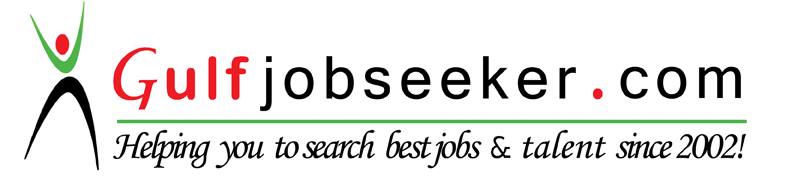 QualificationName of InstituteBoardYear of PassingPercentageS.S.L.CS.T THOMAS H.S Kallara, Kottayam, Kerala,India.Board of Public Examination Kerala, State. March 199550.33%Pre-degreeGOVT SUBHASH H.S SCHOOL, SHIVAJI NAGAR, BHOPAL.Board of secondary education Madhya Pradesh, Bhopal.March 200358%QualificationName of InstituteBoardYear of PassingPercentageDGNMSRI  RAMAKRISHNA  SCHOOL OF NURSINGKarnataka Nursing Registration Council, Karnataka, India. Aug 200665%